ATATÜRK MESLEKİ ve TEKNİK ANADOLU LİSESİ 2019-2020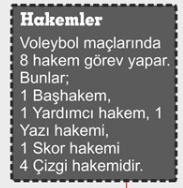 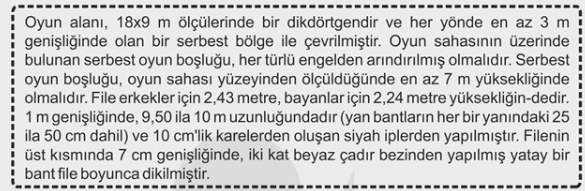 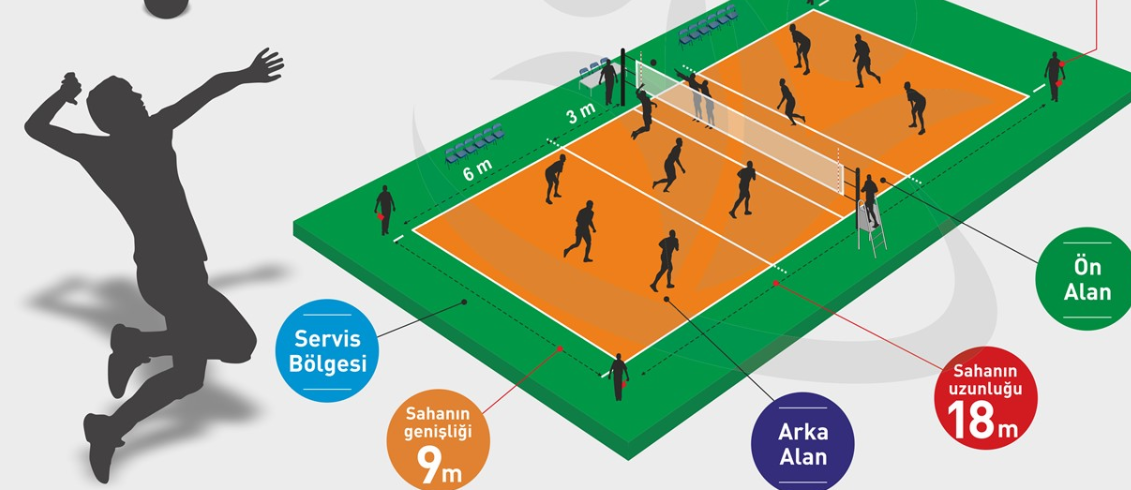 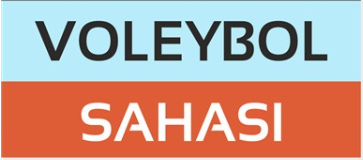 2.DÖNEM UZAKTAN EĞİTİM BEDEN EĞİTİMİ ve SPOR DERSİ  VOLEYBOLTEORİK DERS NOTLARIVOLEYBOL OYUN KURALLARI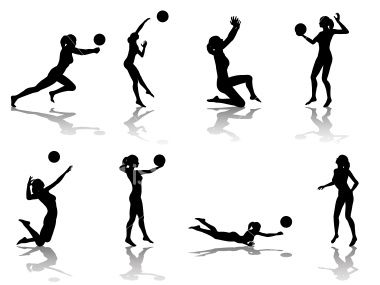 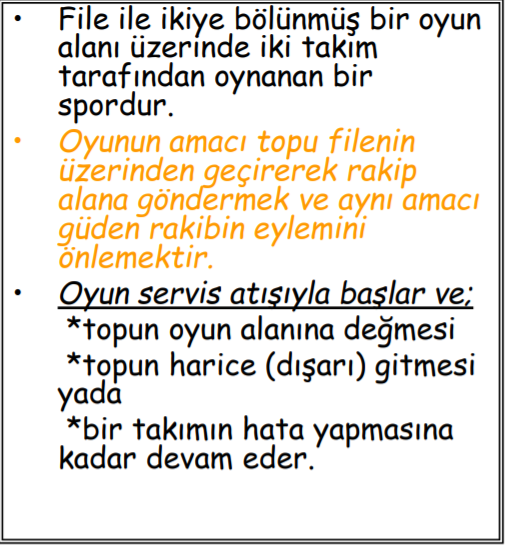 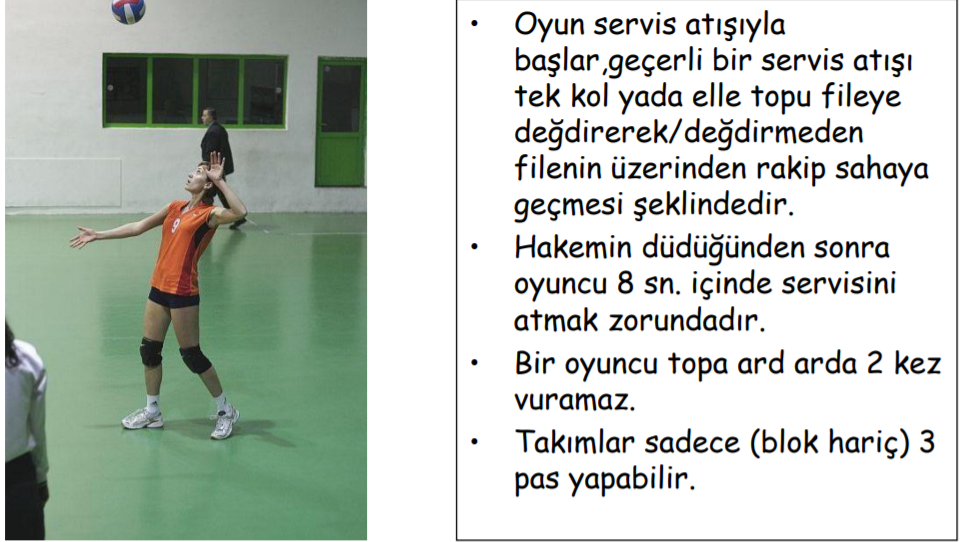 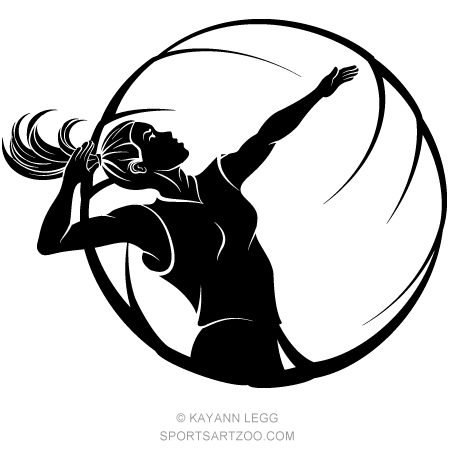 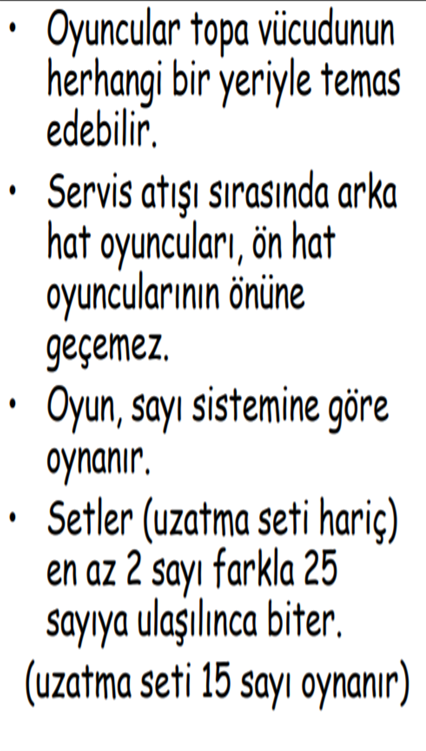 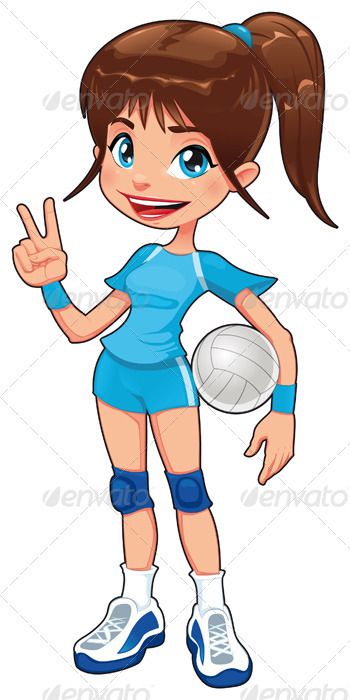 							BEDEN EĞİTİMİ ÖĞRETMENİ   SERCAN FIRAT